§1101.  Maintenance and repairs; municipality1.  Grave sites of veterans in ancient burying grounds.  In any ancient burying ground, as referenced in Title 30‑A, section 5723, the municipality in which that burying ground is located, in collaboration with veterans' organizations, cemetery associations, civic and fraternal organizations, descendants of veterans buried in the ancient burying ground and other interested persons, shall keep in good condition all graves, headstones, monuments and markers designating the burial place of Revolutionary soldiers and sailors and veterans of the Armed Forces of the United States.  To the best of its ability given the location and accessibility of the ancient burying ground, the municipality, in collaboration with veterans' organizations, cemetery associations, civic and fraternal organizations, descendants of veterans buried in the ancient burying ground and other interested persons, shall keep the grass, weeds and brush suitably cut and trimmed on those graves from May 1st to September 30th of each year.  A municipality may designate a caretaker to whom it delegates for a specified period of time the municipality's responsibilities regarding an ancient burying ground. A caretaker for a municipality may be designated only by a writing signed by the municipal officers as defined in Title 30‑A, section 2001, subsection 10.[PL 2019, c. 561, §1 (AMD).]1-A.  Grave sites of persons who are not designated as veterans in ancient burying grounds.  To the best of its ability given the location and accessibility of the ancient burying ground, the municipality in which an ancient burying ground is located may keep the grass, weeds and brush suitably cut and trimmed from May 1st to September 30th of each year on all graves, headstones, monuments and markers in the ancient burying ground not designating the burial place of Revolutionary soldiers and sailors and veterans of the Armed Forces of the United States. A municipality may designate a caretaker to whom it delegates for a specified period of time the municipality's functions regarding an ancient burying ground.[PL 2013, c. 524, §1 (NEW).]2.  Grave sites of veterans in public burying grounds.  A municipality, cemetery corporation or cemetery association owning and operating a public burying ground shall, in collaboration with veterans' organizations, cemetery associations, civic and fraternal organizations and other interested persons, keep the grave, headstone, monument or marker designating the burial place of any veteran of the Armed Forces of the United States in that public burying ground in good condition and repair from May 1st to September 30th of each year.A municipality in which a public burying ground is located may, in collaboration with veterans' organizations, cemetery associations, civic and fraternal organizations and other interested persons, adopt standards of good condition and repair to which grave sites of veterans of the Armed Forces of the United States must be kept. The standards at a minimum must detail how to maintain the grave, grass and headstones.If a municipality does not adopt standards, the municipality, cemetery corporation or cemetery association shall apply the following standards of good condition and repair:A.    [PL 2013, c. 524, §1 (RP).]B.    [PL 2013, c. 524, §1 (RP).]C.    [PL 2013, c. 524, §1 (RP).]D.  Ensure that grass is suitably cut and trimmed;  [PL 2013, c. 524, §1 (AMD).]E.  Keep a flat grave marker free of grass and debris; and  [PL 2013, c. 524, §1 (AMD).]F.  Keep the burial place free of fallen trees, branches, vines and weeds.  [PL 2013, c. 524, §1 (AMD).][PL 2013, c. 524, §1 (AMD).]SECTION HISTORYPL 1977, c. 255, §1 (AMD). PL 1999, c. 700, §1 (AMD). PL 2013, c. 421, §1 (RPR). PL 2013, c. 524, §1 (AMD). PL 2019, c. 561, §1 (AMD). The State of Maine claims a copyright in its codified statutes. If you intend to republish this material, we require that you include the following disclaimer in your publication:All copyrights and other rights to statutory text are reserved by the State of Maine. The text included in this publication reflects changes made through the First Regular and First Special Session of the 131st Maine Legislature and is current through November 1. 2023
                    . The text is subject to change without notice. It is a version that has not been officially certified by the Secretary of State. Refer to the Maine Revised Statutes Annotated and supplements for certified text.
                The Office of the Revisor of Statutes also requests that you send us one copy of any statutory publication you may produce. Our goal is not to restrict publishing activity, but to keep track of who is publishing what, to identify any needless duplication and to preserve the State's copyright rights.PLEASE NOTE: The Revisor's Office cannot perform research for or provide legal advice or interpretation of Maine law to the public. If you need legal assistance, please contact a qualified attorney.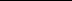 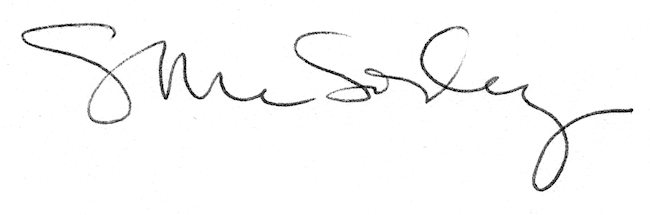 